              Građevinski pripremni radovi za postavljanje hidroponskog plastenika u sklopu projekta RCK – Panonika.         U četvrtak, 09. prosinca 2021 .godine započeli su građevinski pripremni radovi za postavljanje hidroponskog plastenika za uzgoj biljaka. Veliki je to dan za našu Županiju, veliki dan za Prirodoslovnu školu Karlovac, a i  za naše učenike koji se obrazuju za zanimanje Agroturistički tehničar, Cvječar, Vrtlar  i naravno sve ostale naše učenike i naravno zaposlenike osobito poljoprivredne struke. Pristupni  put prema budućem plasteniku je  pripremljen.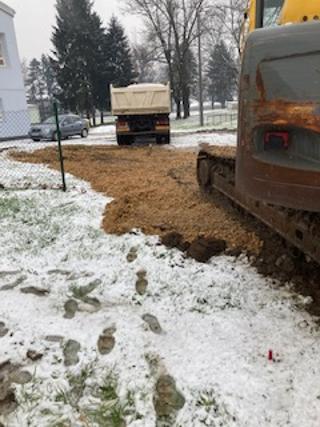 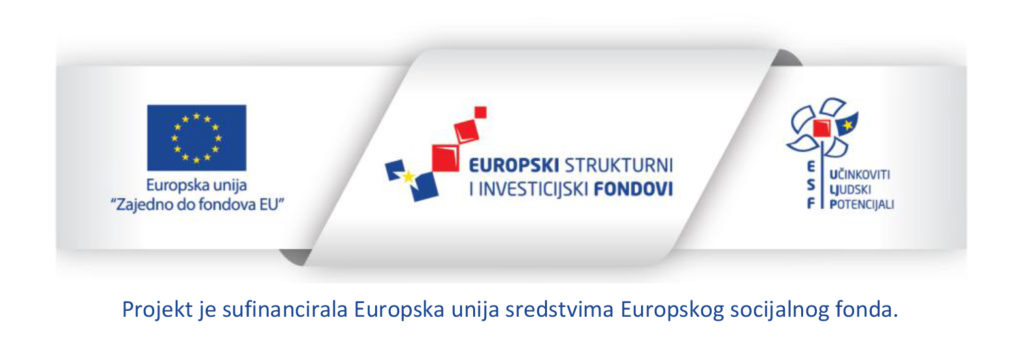 “Bager – gusjeničar”  započeo je sa kopanjem zemlje.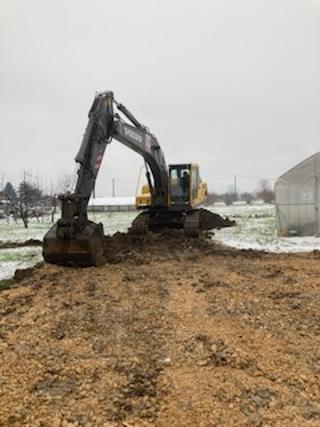 